ЗАВТРАКИ И ОБЕДЫ В МБОУ ЧЕРТКОВСКАЯ СОШ № 114 сентября 2023г.Завтрак для 1-4 класса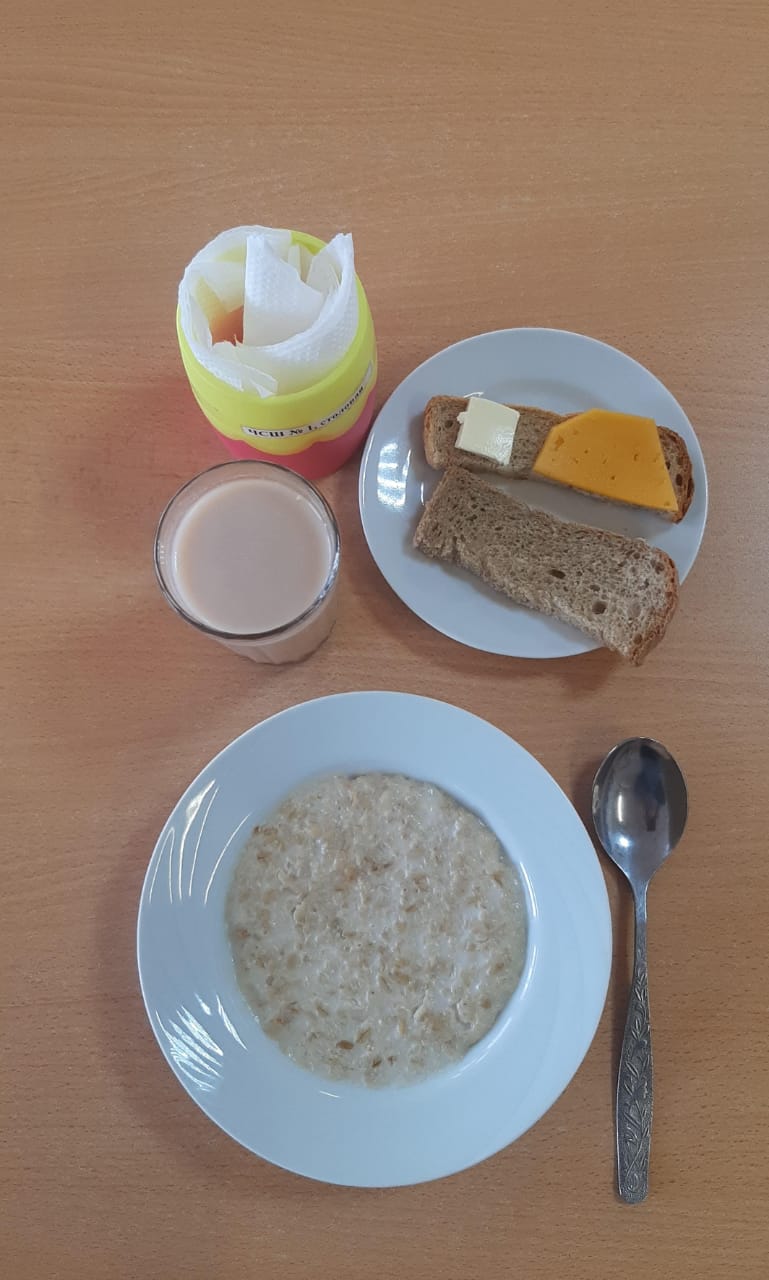 Обед для обучающихся с ОВЗ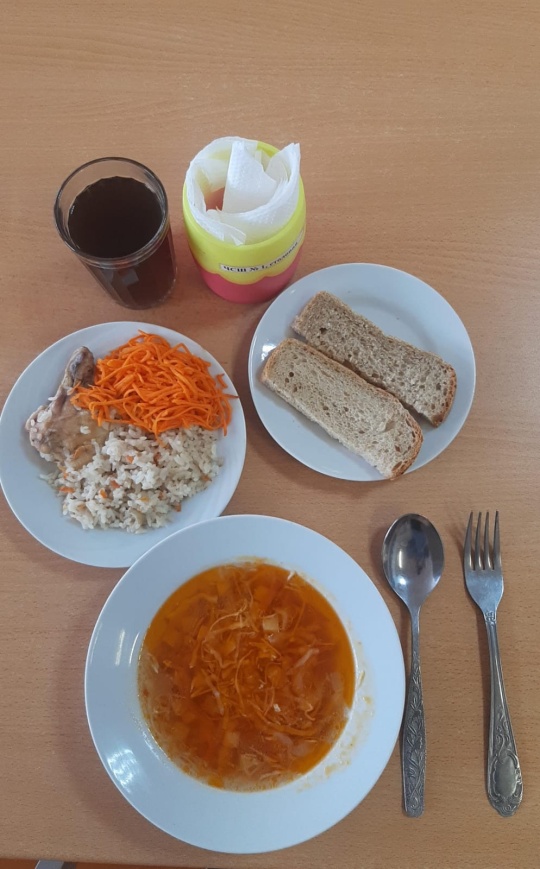 Горячее питание для 5-11 класса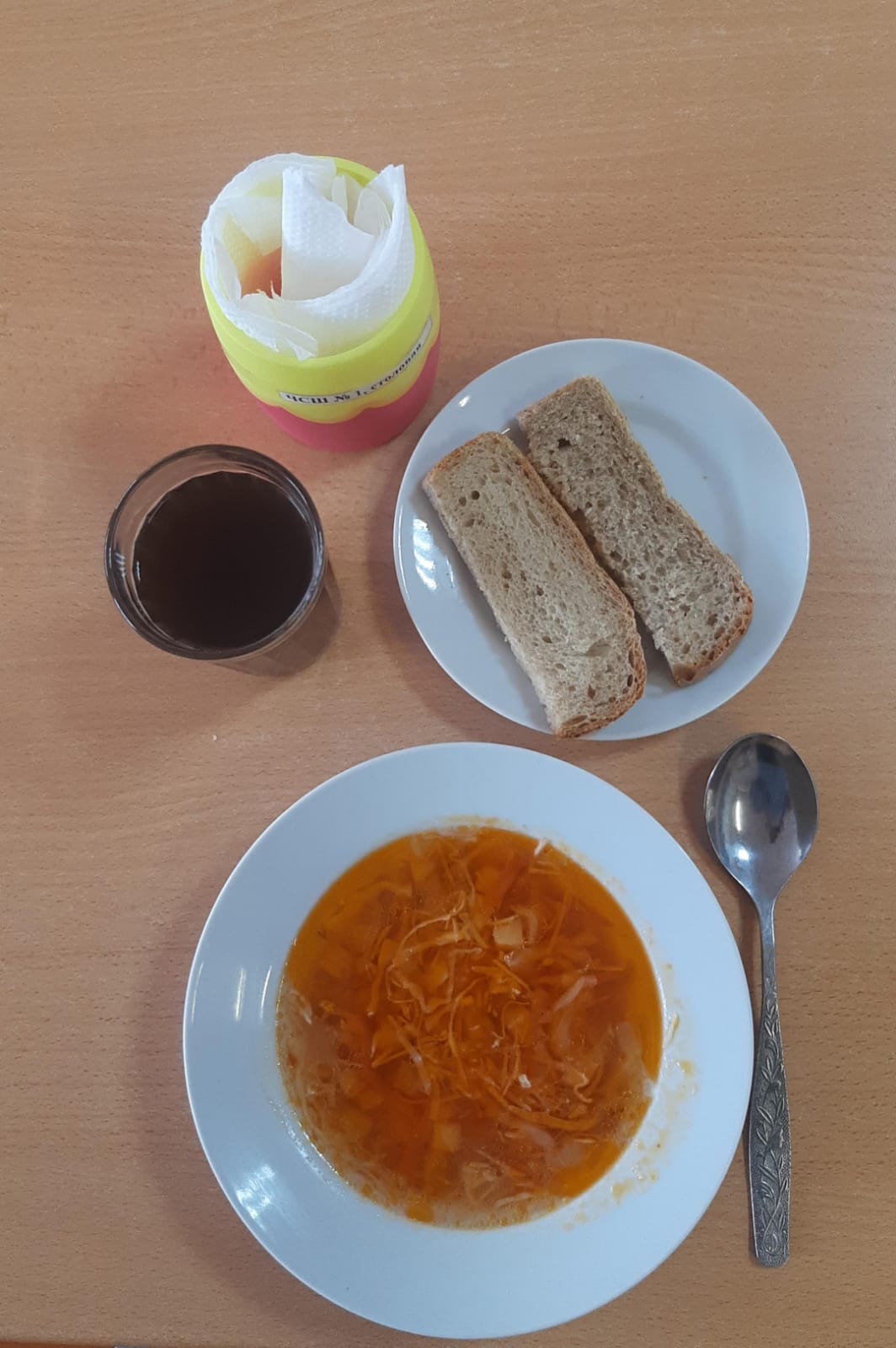 